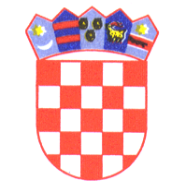   REPUBLIKA HRVATSKA   ISTARSKA ŽUPANIJA         GRAD BUZETPovjerenstvo za dodjelu stipendijaKLASA: 602-01/21-01/19URBROJ: 2106/01-03-02-21-7Buzet,  08.  studenoga 2021.Temeljem članka 15. Pravilnika o stipendiranju učenika i studenata (“Službene novine Grada Buzeta”, broj 5/19), a sukladno čl. 3. st. 3.  alineje 2. Zaključka Gradonačelnika o broju i visini mjesečnog iznosa stipendije za školsku 2021./2022. godinu (Službene novine Grada Buzeta“, broj 7/21., KLASA: 602-01/21-01/19, URBROJ: 2106/01-03-02-21-2 od 30. rujna 2021.), Povjerenstvo za dodjelu stipendija Grada Buzeta (KLASA: 602-01/19-01/28, URBROJ: 2106/01-03-01-19-1 i KLASA: 602-01/19-01/28 URBROJ:2106/01-03-01-21-2) na sjednici održanoj 08. studenog 2021. godine donosi BODOVNU LISTU PRVENSTVA za dodjelu stipendije za  učenike za strukovna četverogodišnja usmjerenja (tehničari za električne strojeve s primijenjenim računalstvom), koji pohađaju Srednju školu u Buzetu za školsku godinu 2021./2022.    1.PRAVO na stipendiju ostvarili su:  2.NIJE OSTVARIO PRAVO na stipendiju:  3. Učenici imaju pravo prigovora na utvrđenu Bodovnu listu prvenstva u roku od 8 dana od dana objave iste na Oglasnoj ploči Grada Buzeta i mrežnim stranicama Grada Buzeta, Gradonačelniku Grada Buzeta.				                  PREDSJEDNICA					     POVJERENSTVA ZA DODJELU STIPENDIJA  Tijana Krnjus, v.r.Red.br.Ime i prezimeBroj bodova1.FILIP KAJIN952.LEO VIVODA853.BORJAN GRAH75Red.br.Ime i prezimeBroj bodova1.ERIK NEMARNIK60